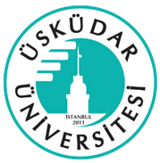 USKUDAR UNİVERSITYINSTITUTE OF HEALTH SCIENCESOCIAL WORK COURSE CONTENTSOH500-Seminar   (0-0-0 ECTS: 1)Examination of professional practices and approaches in one of the social work fields/subjects; discussing the prepared project or seminar reports in class prepared by students. SOH501-Social Work Theories and Practices (3-0-3 ECTS: 6)Contemporary theories and approaches in social work practice. Generally accepted generalist social work intervention model will be examined depending on these approaches. ENS501-Scientific Research Methods Scientific Ethics  (3-0-3 ECTS: 6)The scope, the foundations and the role of scientific research at the graduate level.  Provide students with a basic level of data. This course aims to give basic and needed research methods and statistical methods that will enable the students to analyze.SOH505-Social Work With Individuals and Families  (3-0-3 ECTS: 6)Examination of the theories and approaches related to individual social work; discussing and integrating these theories and approaches in to the social work intervention processes. In addition during the course; history and scope of individual social work; theories of social work with the individual and approaches; planned change process issues will be discussed in detail.SOH507-Social Assistance Policies  (3-0-3 ECTS: 6)The concept of social assistance, paradigm changes on social assistance from a historical perspective; citizenship, social justice and rights, basic features of social assistance policies and programs, ethical dimension of social assistance, different social welfare policies and social assistance programs. SOH509-Children’s Rights and Social Work  (3-0-3 ECTS: 6)In this course child abuse, effects of parent’s divorce and seperation on children, holistic social work interventions will be taught. Children's rights will be discussed in terms of social work and the legislation of children's rights will be reviewed. SOH511-Poverty, Family and Social Work  (3-0-3 ECTS: 6)The dynamics of poverty as a social problem and its impact on family structure will be the main focus of this course. Social work based solutions to the poverty caused problems, understanding the link between social services and social aid, reviewing family theories are main subjects of this course. SOH502-Social Welfare and Social Work  (3-0-3 ECTS: 6)A historical view of the concept of social welfare, transforming social welfare perception, comparative analysis of social welfare programs; local, regional, national and international social welfare examination of policies and programs,SOH504-Children in Need of Protection and Social Services  (3-0-3 ECTS: 6)Historical development of services for children in need of protection, types of services, current situation, injunction decisions recruitment process and social work interventions. Changes in international and national legislation of child protection; examining and discussing the current issues on child protection. SOH506-Comparative Family Policies and Social Services  (3-0-3 ECTS: 6)Family policy and social security concepts; Introducing the historical development of family policies and social security systems in Turkey and the some other countries, examining social benefits and premium and non-contributory systems within the scope of social security, Provide information to the students on the comparative analysis of policies and services for family in Turkey and other welfare states. SOH510-Social Work with Elderly  (3-0-3 ECTS: 6)Elderliness as a developmental period and process; the main problems encountered in old age and current policies, programs and services to solved these problems. Social work practice with the elderly, teamwork and care management.SOH512-Transformation in Social Work Organizations  (3-0-3 ECTS: 6)The institutional structure of social services, the problems arising from institutionalization and the tendencies to deinstitutionalization will be examined from a historical perspective in the context of different welfare regimes. Changes in social work institutions in Turkey will be analyzed in the context of the elderly and disabled areasSOH514-Social Work in Non-Governmental Organizations  (3-0-3 ECTS: 6)The concept of non-governmental organization and the concepts of volunteering and its importance in social work, the development of non-governmental organizations. Functions of the society and the relationship between risk groups and non-governmental organizations. SOH516-Scientific Research Practice  (3-0-3 ECTS: 6)Gaining ability to conduct and write scientific research in the field of social sciences, to use the theoretical knowledge learned in research methods in practice, to conduct and publish qualitative and qualitative research.SOH515-Social Work History  (3-0-3 ECTS: 6)The stages of human services in history, the historical formation and development of social services, the analysis of the concept of social welfare and the historical development of the social welfare state, the development of social work as a profession and discipline, the historical development of social work in the world and the evaluation of the services carried out, the historical development of social work in our country and the Evaluation of services, evaluation of today's social work, historical development of Social Work education in the world and in Turkey will be discussed.SOH521-Principles and Methods in Social Work Practices  (3-0-3 ECTS: 6)Basic principles and techniques used by social workers in practice, ability to apply basic social work principles and techniques, principles and techniques for planned change process (the planned change model is a seven step process which involves: engagement, assessment, planning, implementation, evaluation, termination and follow up.) process and stages, professional identity, interventions for disadvantaged groups.SOH522- Social Work and Spirituality  (3-0-3 ECTS: 6)Aim of this course is to provide students with the knowledge, value and skills necessary to develop ethically and spiritually sensitive approaches that include cultural merit in social work applications. The emphasis will be on bio-psychosocial-spiritual evaluation which is gaining importance in the field of social services, ideas on services that can be offered to clients with different beliefs and moral values will be developed and applications will be made to include spirituality as a power source in the intervention process.SOH571- Social Work with Disadvantaged and Marginalised People (3-0-3 ECTS: 6)Social workers, whatever their specialism, practise with people at the margins of society. It is therefore essential that all social work students not only understand the powers and processes that lead to disadvantage and marginalisation but develop the knowledge and skills needed to bring about change and uphold social justice in all aspects of their professional practice. This course will discuss what it means to be disadvantaged and marginalized, how it can arise and its impact on lives, before choosing the key knowledge and skills needed to practice effectively with individuals and groups. SOH520- Health Psychology and Social Care  (3-0-3 ECTS: 6)In this course; basic concepts such as health/illness/well-being, theoretical perspectives that contribute to the development of the discipline of health psychology, and applications for preventive and well-being-enhancing intervention-education programs in basic areas such as protection and maintenance of health and increasing the quality of life within the framework of psychosocial theory will be discussed. In the field of social care; the focus will be on quality and healthy care services that should be provided to individuals (elderly, disabled, etc.)SOH523- Supervision in Social Work  (3-0-3 ECTS: 6)The aim of this course is the history, definition, scope and basic concepts of supervision in social work, educational supervision, basic principles and problems in the application of educational supervision, group supervision, current issues and innovations in supervision, social work relationship in supervision, being a supervisor, problems encountered in the supervision process and solutions. It is to gain knowledge, skills and values about ways of doing business.SOH533- Child and the Judicial System  (3-0-3 ECTS: 6)Definition of childhood and child, criminal behavior, juvenile justice system, children's rights, best interests of the child, juvenile delinquency, theoretical approaches, legislation and international documents, ecosystem perspective and empowerment approach, the importance of social work in juvenile justice system and the role of social worker Forensic social work practices applied in the juvenile justice system in the world and in our country, forensic interview techniques for children will be discussed.SOH550-Thesis (0-0-0 ECTS: 30)At the end of this course, the students will be able to prepare a master's thesis by following scientific processes. Scaning the literature. Developing and defending thesis proposal. Analyzes data. Collecting data and interpreting the results. Developing a critical perspective against the current scientific research perspective. Deriving alternative research methods.SOH560-Project (0-0-0 ECTS: 30)Upon completion of their coursework, students winning the non-thesis program must complete and submit a project that examines current areas of study in Social Work.